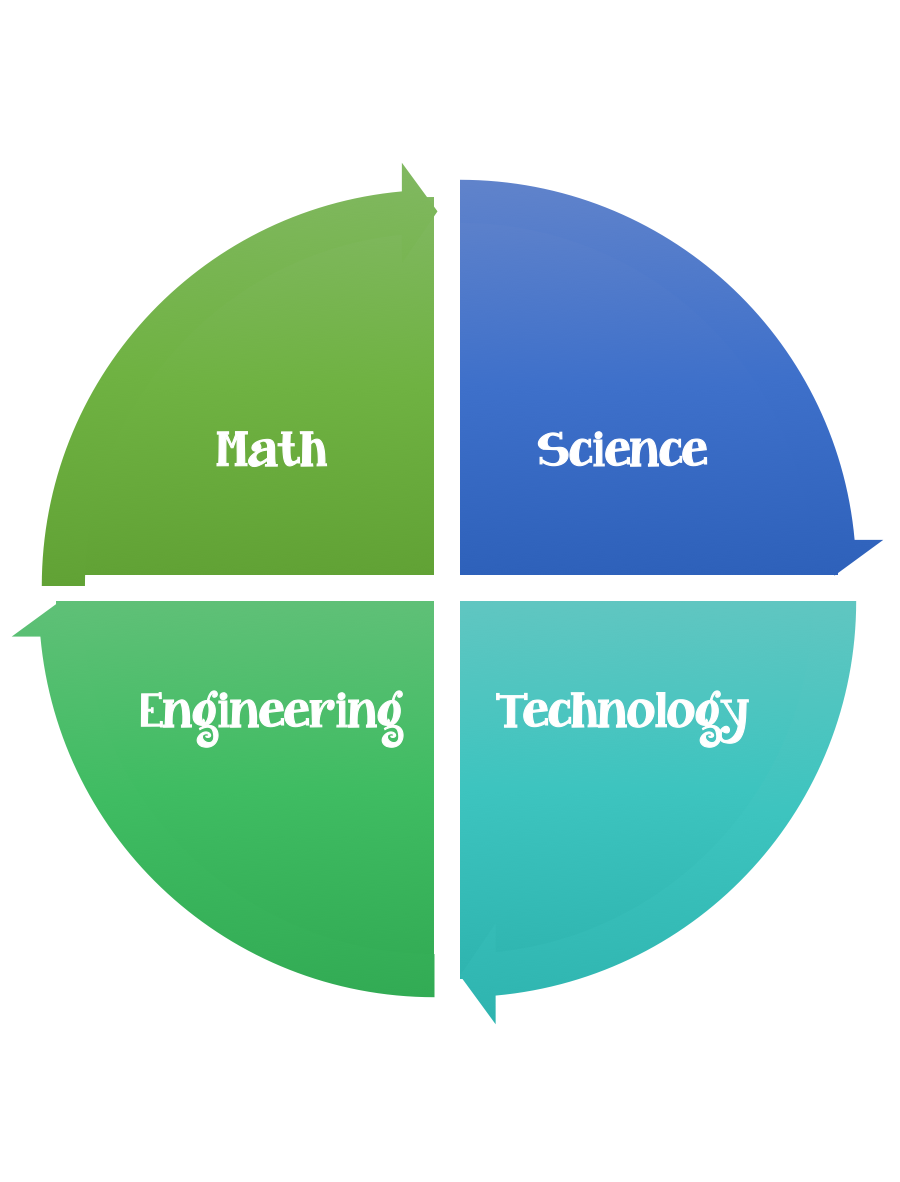                  Findley Oaks STEM Challenge            2nd Grade Design BriefStandard:  Prioritized Standard: S2L1.b Obtain, evaluate, and communicate information about the life cycles of different living organisms. Plan and carry out an investigation of the life cycle of a plant by growing a plant from a seed and by recording changes over a period of time. Students should follow the Engineering Design Process.Background/Problem:  You have learned a lot of things about plants, including the parts of a plant.  You know that plants have roots, stems, leaves and flower/fruit.Design Challenge: Using the materials available, design and create a plant that has a stem, a flower/fruit, roots and leaves.Criteria: Your plant should:be able to stand alonehave at least two moving partshave all parts labeleduse a different material for each part of the plantinclude all 4 parts – roots, stem, leaves, and flower/fruitbe pretty and colorfulthe flower needs to be made out of petals and contain seedsConstraints:you can use some of are all of the materialsMaterials: 1 piece of construction paper any color1 craft stick20 cm. of yarn20 cm. of tape2 brads1 index card2 rubber bands1 pipe cleaner1 toilet paper rollTools:markers/crayons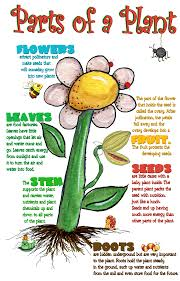 staplerhole punchrulerscissorsglue stickspaper/pencil for design planningChallengeGrowing PlantsUnitLife Cycles